TEMA 2: LOS ANIMALES VERTEBRADOS¿QUÉ ES UN ANIMAL?Un animal es un ser vivo que se alimenta de otros organismos (nutrición heterótrofa)Los animales se diferencian en: tamaño, forma, modo de desplazarse, forma de alimentarse, hábitat.Todos los animales pertenecen al Reino Animal. Se dividen en: Vertebrados: tienen columna vertebral y esqueleto interno (endoesqueleto) Invertebrados: sin columna vertebral. Sin esqueleto o con esqueleto externo (exoesqueleto)CARACTERISTICAS DE LOS VERTEBRADOSTienen esqueleto interno, columna vertebral.Tienen simetría bilateralSu cuerpo se divide en tres: cabeza, tronco y cola.Del tronco salen las extremidades (4)Tienen sistema nervioso: encéfalo, medula y nervios.Tienen los órganos de los sentidos en la cabeza.LOS PECES: DUEÑOS DEL MEDIO ACUATICO 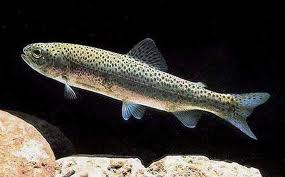 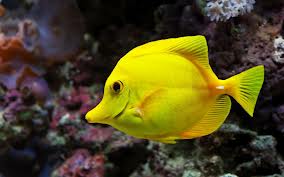 Los peces son vertebrados acuáticos.Características corporales:Cuerpo suave y fusiforme cubierto de escamas (son de hueso)Extremidades de tipo aleta Fuertes músculosFunciones vitales: Son ectotérmicos (la temperatura del pez depende de la temperatura del medio donde vive)Respiran con branquias (son estructuras laminares situadas a los dos lados de la cabeza y cubiertas por una tapadera (opérculo)Son ovíparos (se reproducen mediante huevos)La mayoría son carnívorosLOS ANFIBIOS: VERTEBRADOS DE DOBLE VIDA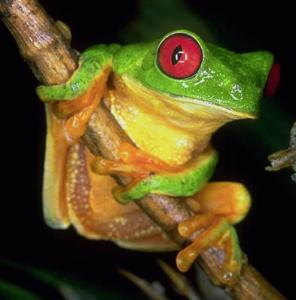 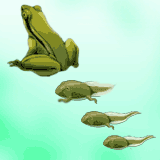 Los anfibios son vertebrados terrestres que viven en lugares con mucha agua y temperatura moderada.Características corporales:Piel fina y siempre húmeda, por la sustancia viscosa producida por las glándulas de su piel.Tienen 4 extremidades de tipo pata.Funciones vitales:Son ectotérmicosPonen huevos en el agua. Del huevo sale una larva que respira con branquias, llamado renacuajo. Es herbívoro.Después se forman las patas y desaparecen la cola y las branquias. La rana respira por la piel y los pulmones. Es carnívoro (comen arañas, insectos, lombrices, caracoles…)Estos cambios se llaman METAMORFOSIS.LOS REPTILES: VERTEBRADOS TERRESTRES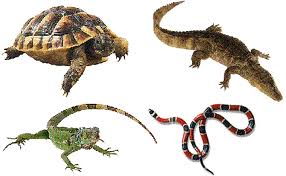 Los reptiles son vertebrados terrestres que viven en zonas desérticas y calurosas.Características corporales:Piel seca y fuerte (con escamas córneas: piel dura y gruesa)Son tetrápodos (tienen 4 extremidades)Funciones vitales:Son ectotérmicosRespiran a través de pulmonesSon ovíparos. Huevos con cáscara y bolsa de alimento y protección para el embrión (amnios/ huevos amnióticos)Son carnívoros.LAS AVES: MÁQUINAS PARA VOLAR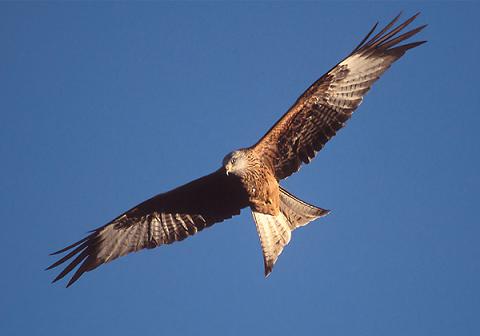 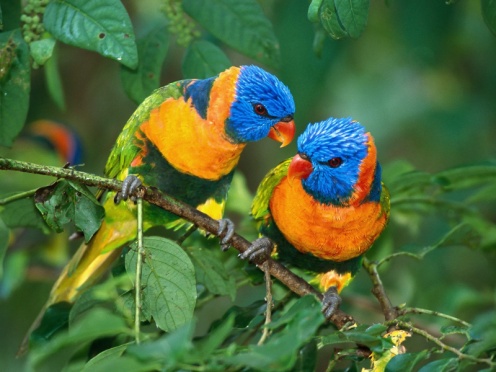 Características corporales:Cuerpo fusiforme y cuello largoSin dientes. Fuerte pico.Capacidad para volar (alas)Cuerpo cubierto de plumas: Plumas coberteras    Plumas protectoras (plumón)Funciones vitales:Endotérmicos: mantienen la temperatura constante, independientemente del medio donde vivan.Respiran por pulmones.Ponen huevos amnióticos.Tienen una alimentación variada, según la forma de sus picos.LOS MAMÍFEROS: VERTEBRADOS CON PELO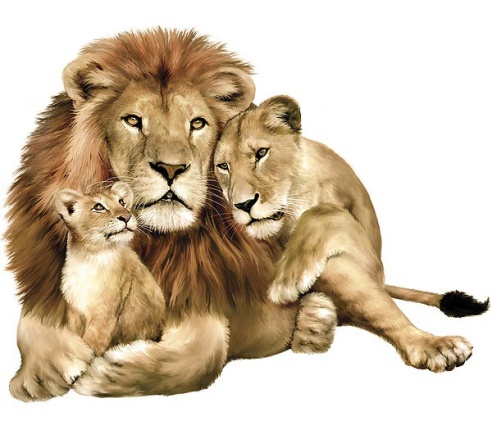 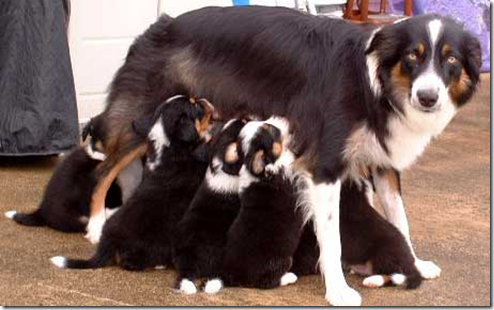 Son vertebrados terrestres, aunque hay alguno marino (ballenas, delfines) y alguno volador (murciélagos)Características corporales: Cuerpo cubierto de peloTienen glándulas que segregan sudor y grasa, y glándulas mamarias que producen leche para alimentar a sus crías.Son tetrápodos. Los humanos somos bípedos.Funciones vitales:Son endotérmicosRespiran por pulmonesSon vivíparos. (Placenta: órgano con aportes nutritivos)Son herbívoros, carnívoros y omnívoros.Tienen un sistema nervioso muy evolucionado. Los humanos tenemos lenguaje para comunicarnos.LOS VERTEBRADOS EN SU MEDIOVertebrados en el medio acuático:Tienen forma hidrodinámica, con el cuerpo ovalado y una cola musculosa para desplazarse por el agua.Vertebrados en el medio terrestre:La mayoría tienen extremidades que levantan el cuerpo del suelo para desplazarse. Pueden ser: (Pág. 27)CorredoresSaltadoresTrepadoresVoladoresORNITORRINCO  (Pág. 29) ES UN MAMÍFERO OVÍPAROPiel cubierta de pelo.Pico en la boca.Tiene glándulas mamarias, dan leche (mamífero)Se reproduce mediante huevos (ovíparo)Buen nadador.Carnívoro (come insectos)Es endotérmico.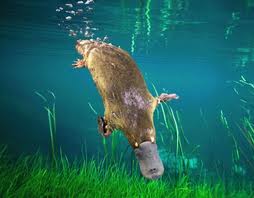 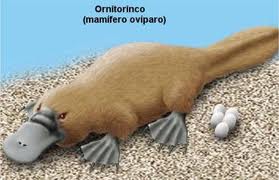 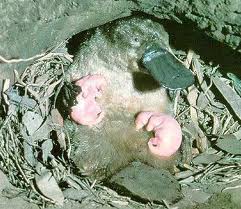 